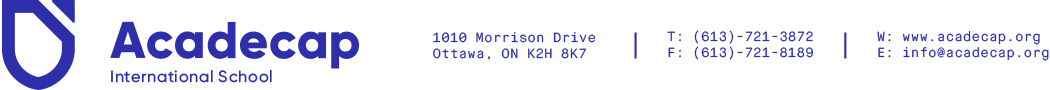 ACADECAMP SUMMER 2020 (AGES 4-9)
Virtual Sessions and Registration FormThis summer, AcadeCamp is excited to offer a virtual summer in the workforce: Careers in STEAM! AcadeCampers explore various STEAM-related career fields: architecture, forensic science, engineering and aerospace, archaeology and anthropology, chemistry, marine science, physics, and laboratory work. Sessions will be delivered virtually through the same, tried and tested, online platforms Acadecap International School has been using for its virtual classes during the second half of the 2019-2020 school year. Counsellors will be delivering sessions in real-time through Google Meet, and campers will be able to interact with their counsellors and peers as though they were in a regular classroom. To access Google Meet and our online camp resources, all campers will receive a temporary Acadecap.org account, valid for the summer of 2020.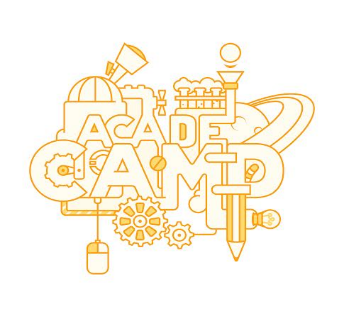 The weekly, bilingual AcadeCamp STEAM experience is enhanced this summer by: Explorations in real-life Math and Science, in context of different careers, based on Berkeley’s GEMS guidesCooperative, real-world, multicultural, and "I-can-relate" context Small group, 1:6 counsellor to camper ratio, personalized and across the ages learning, teacher supervisedSongs, word play, literary connections and experiments in FrenchInterconnected and cumulative play and learningJiu-jitsu ClassScreen and body breaks in between activitiesEach week, the Friday Afternoon Project Showcase challenges AcadeCampers to find an innovative way to summarize and present what they have learned in Science, Technology, Engineering, Art and Architecture and Math (STEAM).  NOTE: We are monitoring the evolving situation and are awaiting guidelines concerning the opening of day camps in Ontario. Parents will be notified once in-person camps can be offered. Week 1: June 22 – June 26 		THE ARCHITECT Weaving mathematics concepts into engaging, hands-on construction activities, this week includes a wide assortment of classroom learning-station activities that emphasize construction, geometric challenges, and spatial visualization. AcadeCampers explore the role of an architect and a builder in cooperative learning tasks. Children work together to refine their skills, learn mathematical concepts, and connect it to the real-life of an Architect. Week 2: June 29 – July 3 (4 days)	THE LABORATORY TECHNICIANWatching a soapy puddle turn into a beautiful, fragile, multi-coloured sphere is always a fascinating experience. This fascination accounts for the universal and eager interest in bubbles. This week, campers explore the role of a Laboratory Technician. AcadeCampers will learn through the scientific method, test the technology to create the best bubbles, compare bubble solutions, and try to design the longest-lasting bubble. Week 3: July 6 – July 10  		THE ASTRONAUTIf the Earth is spherical, why does it look flat? Why does the moon change its shape? How can I find constellations and tell time by the stars? In this research-based week, campers explore these and other questions and learn a great deal about the Earth, gravity, and astronomy through the eyes of an astronaut. AcadeCampers participate in activities that involve real-world sky gazing, observe and record changes in the sky and create models to explain their observations. They will learn about the shape of the Earth and gravity; moon phases and eclipses; and the stars.Week 4: July 13 – July 17		THE FORENSIC SCIENTISTWho did it? In this exciting week, AcadeCampers play the role of a forensic scientist and try to solve the mystery. AcadeCampers will lead hands-on activities similar to those in a crime lab such as: thread tests, powder tests, DNA, chromatography, fingerprinting, and more. Activities will develop an understanding of the nature of science as they experience the ways that science is like the process of detection. AcadeCampers will develop skills such as: observing, comparing, relating, sorting, classifying, analyzing and evaluating evidence, making inferences, distinguishing evidence from inference, problem solving, and logical thinking.Week 5: July 20 – July 24		THE chemistCreating and designing edible experiments - who knew that chemistry was required? AcadeCampers become laboratory Chemists and creative innovators as they investigate the properties of substances as they make their own personal brands of paste, toothpaste, cola, and ice cream. AcadeCampers participate in activities that provide highly motivating real-life experiences with chemistry, building student understanding of cause and effect, central to later understanding of controlled experimentation in a laboratory. Week 6: July 27 – July 31		THE MARINE BIOLOGISTDiving into the hidden world beneath our feet, AcadeCampers take on the role of a Marine Biologist as they explore the marvelous ecosystem of the beach. AcadeCampers explore and deepen their understanding of many aspects of the “sandy shore”, from sand to animals to ecosystems.  Working in cooperative groups, AcadeCampers will participate in multiple activities that foster respect for the environment and all living things, and encourage a sense of personal and social responsibility.Week 7: August 4 – August 7 (4 days)	THE ANTHROPOLOGIST/ARCHAEOLOGISTWith its tapestry of anthropology, archaeology, and mask-making, AcadeCampers are introduced to the ways archaeologists and anthropologists investigate the past.AcadeCampers learn about Native American and world masks, myths. Children will learn hands-on skills during a multitude of activities such as: excavate tabletop archaeological sites, classify artifacts, and make inferences. The learning activities weave together science, mathematics, archaeology, anthropology, art, language arts, and social science. Week 8: August 10 – August 14	 	THE PHYSICISTIn a series of fun and fluid activities, campers explore the ubiquity and properties of liquids using introductory language and simple concepts through the eyes of a Physicist. AcadeCampers learn about the properties of matter and physical-science.AcadeCampers participate in multiple learning activities that explore properties of matter. They will develop skills through the scientific method such as formulating a hypothesis, testing a theory, observing an experiment, and more.Additional InformationVirtual Camp Hours:	9:00 am – 2:00 pmContact Information:	Email us at info@acadecap.org Virtual AcadeCamp FAQ:	What is the daily schedule? What will I need? For more information, please visit the Virtual AcadeCamp FAQ page at http://www.acadecap.org/camps/virtual-acadecamp-faq/ 2020 SUMMER READING & WRITING PROGRAMME: Orton Gillingham Multisensory Teaching Sessions for CampersFor students with reading and writing difficulties, we offer Orton Gillingham-based multisensory teaching sessions (Simultaneous Literacy Teaching or SLT), in addition to the activities provided during our AcadeCamp or AcadeCoders sessions. Sessions will also be delivered virtually, using Google Meet. The OG multisensory teaching sessions will be offered for 1 hour, 5 times a week (4 times a week during holiday weeks), and the participant must register for at least 4 weeks in order for the programme to be effective. If a student has not been evaluated previously, pre- and post- testing will be provided. With the Orton Gillingham approach, a student learns using the visual, auditory, kinesthetic, and tactile senses simultaneously. The schedule of sessions will be discussed with the parents upon registration and will take place before or after virtual camp hours. Registration Form: Selection of Weeks
Media ConsentThere are times we photograph or videotape the children participating in camp activities.  We will publish some of these pictures (i.e.: newsletters, website, Facebook, twitter, brochures, newspaper ads, etc.), without naming individual campers. Académie de la Capitale/École internationale Acadecap International School is requesting permission to use photos/videos of your child. Please note that remuneration will not be given for the use of photos/videos.I give Académie de la Capitale/École internationale Acadecap International School permission to publish pictures of my childSignature of Parent/Guardian                           Date  
Registration Form: Selection of Weeks
WaiverI hereby release and forever discharge Académie de la Capitale/École internationale Acadecap International School, its directors, its employees, agents and all persons authorized by it from any claim, damages, action or cause of action or otherwise that may result from either personal injury or property damage suffered by the said child engaging in school/camp activities including school/camp-related online activities and assignments, however, that the school and its employees and agents exercise reasonable care.Signature of Parent/Guardian                           Date  
 Registration Form: Selection of Weeks
FinancesPayment by Interac e-Transfer: finance@acadecap.org (Please indicate child’s name in description and provide password in separate email.)Please note there are no refunds.NOTE: We are monitoring the evolving situation and are awaiting guidelines concerning the opening of day camps in Ontario. Parents will be notified once in-person camps can be offered, and a separate registration form will be made available. NOTE: We are monitoring the evolving situation and are awaiting guidelines concerning the opening of day camps in Ontario. Parents will be notified once in-person camps can be offered, and a separate registration form will be made available. 